Thi công xây lắp công trình "Cải tạo, nâng cấp đường nội bộ Nhà máy In tiền Quốc gia"Thông báo mời thầuTải TBMTThông tin cơ bảnMã TBMTIB2300001230Ngày đăng tải04/01/2023 14:36Phiên bản thay đổiThông tin chung của KHLCNTMã KHLCNTPL2200019784Phân loại KHLCNTChi thường xuyênTên dự toán mua sắmCải tạo, nâng cấp đường nội bộ Nhà máy In tiền Quốc giaThông tin gói thầuTên gói thầuThi công xây lắp công trình "Cải tạo, nâng cấp đường nội bộ Nhà máy In tiền Quốc gia"Mã gói thầuBP2200155452Bên mời thầuNHÀ MÁY IN TIỀN QUỐC GIANguồn vốnVốn sản xuất kinh doanh của Nhà máy In tiền Quốc giaLĩnh vựcXây lắpHình thức lựa chọn nhà thầuChào hàng cạnh tranhLoại hợp đồngTrọn góiTrong nước/ Quốc tếTrong nướcPhương thức lựa chọn nhà thầuMột giai đoạn một túi hồ sơThời gian thực hiện hợp đồng120 ngàyCách thức dự thầuHình thức dự thầuQua mạngĐịa điểm phát hành e-HSMThttps://muasamcong.mpi.gov.vnChi phí nộp e-HSDT220,000 VNDĐịa điểm nhận e-HSDThttps://muasamcong.mpi.gov.vnĐịa điểm thực hiện gói thầuPhường Dịch Vọng Hậu, Quận Cầu Giấy, Thành phố Hà NộiThông tin dự thầuThời điểm đóng thầu13/01/2023 14:00Thời điểm mở thầu13/01/2023 14:00Địa điểm mở thầuhttps://muasamcong.mpi.gov.vnHiệu lực hồ sơ dự thầu90 ngàySố tiền đảm bảo dự thầu19.000.000 VNDHình thức đảm bảo dự thầuThư bảo lãnhThông tin quyết định phê duyệtSố quyết định phê duyệt453/QĐ-NMINgày phê duyệt30/12/2022Cơ quan ban hành quyết địnhNhà máy In tiền Quốc giaQuyết định phê duyệtQĐ pheduyetEHSMT.pdf Thời điểm đóng thầu14:0013/01/2023Nộp hồ sơKhuyến nghị việc tham dự thầu:Khuyến nghị nhà thầu cần nộp thầu sớm để có thời gian khắc phục, hỗ trợ trong trường hợp lỗi kỹ thuật, hoặc các sự cố phát sinh khác xảy ra gần thời điểm đóng thầu.Zalo Official Account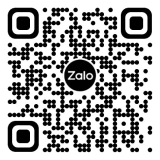 Fanpage© 2022 Trung 